Anexo VModelo de Placas para Obras ou Serviços em Execução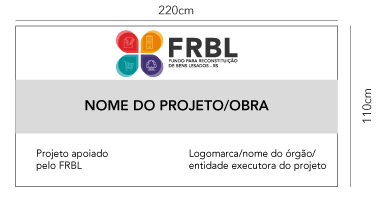 As obras/serviços executados em decorrência de convênios firmados com o FRBL deverão ser identificados com placas contendo o número do mesmo: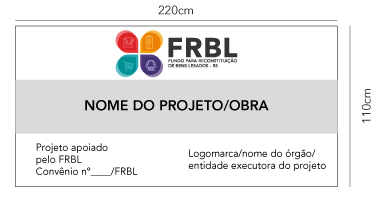 